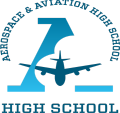 Alabama Aerospace and Aviation High School Board Meeting July 27, 2021 @ 3:30 PM I. Welcome, Mr. Charles Knight II. Approval of Agenda, Mr. Charles Knight III. Review of 6/22/21 Meeting Minutes, Ruben Morris and Auri Brown IV.Financial Report, Mr. Ruben Morris, CEO/Head of School and RJ Smith, TreasurerV. Head of School Report, Mr. Ruben Morris, CEO/Head of School a) Head of School Remarks i. Charter Application Updateii. Summer Camp Final Report iii. Facility UpdateVII. Adjourn, Mr. Charles Knight